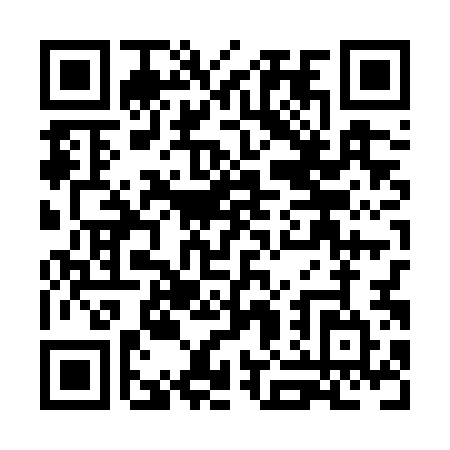 Prayer times for Sturgeon Point, Ontario, CanadaMon 1 Jul 2024 - Wed 31 Jul 2024High Latitude Method: Angle Based RulePrayer Calculation Method: Islamic Society of North AmericaAsar Calculation Method: HanafiPrayer times provided by https://www.salahtimes.comDateDayFajrSunriseDhuhrAsrMaghribIsha1Mon3:425:341:196:409:0310:562Tue3:435:351:196:409:0310:553Wed3:435:361:196:409:0310:554Thu3:445:361:196:409:0210:545Fri3:455:371:206:409:0210:536Sat3:475:381:206:399:0210:527Sun3:485:381:206:399:0110:528Mon3:495:391:206:399:0110:519Tue3:505:401:206:399:0010:5010Wed3:515:411:206:399:0010:4911Thu3:525:411:206:388:5910:4812Fri3:545:421:216:388:5810:4713Sat3:555:431:216:388:5810:4614Sun3:565:441:216:388:5710:4415Mon3:585:451:216:378:5610:4316Tue3:595:461:216:378:5610:4217Wed4:015:471:216:368:5510:4118Thu4:025:481:216:368:5410:3919Fri4:045:491:216:368:5310:3820Sat4:055:501:216:358:5210:3621Sun4:075:511:216:358:5110:3522Mon4:085:521:216:348:5010:3323Tue4:105:531:216:348:5010:3224Wed4:115:541:216:338:4810:3025Thu4:135:551:216:328:4710:2926Fri4:155:561:216:328:4610:2727Sat4:165:571:216:318:4510:2628Sun4:185:581:216:308:4410:2429Mon4:205:591:216:308:4310:2230Tue4:216:001:216:298:4210:2031Wed4:236:011:216:288:4110:19